I. Мониторинг безопасности окружающей среды, диагностирование  техногенной сферыс 1 по 19 июня  2016 года(по состоянию на 20 июня  2016 года)За анализируемый период на территории области была зарегистрирована  одна чрезвычайная ситуация. Ивдельский городской округ:20.06.2016 в 03.20 (мск.) на 44-ом километре автодороги «Ивдель-ХМАО» в лесном массиве произошел разрыв магистрального газопровода «Ямбург-Елец 1» (диаметром 1420 мм, 1203 км газопровода) с последующим возгоранием, без ущерба потребителям. Погибших и пострадавших нет.За аналогичный период прошлого года чрезвычайных ситуаций не зарегистрировано. Анализ ЧС с начала 2016 года в сравнении с аналогичным периодом 2015  года1.1 Обзор природных явлений и  паводковой  обстановкиМетеорологическая обстановка Первая декада июня была преимущественно теплой, с недобором осадков в большинстве районов.Максимальная температура воздуха находилась в пределах 19-24°. Минимальная температура в течение декады колебалась от 1-6° до 8-14°. Заморозки, до -1,-3°, отмечались местами 1 и 2 июня.В среднем за декаду температура воздуха составила 13-15° и оказалась на 1-3° выше нормы.  Осадки, от 1-5 до 6-18 мм за сутки, выпадали с 5 по 9 июня. В целом за декаду сумма выпавших осадков составила 11-22 мм (55-90% от нормы). Меньше всего осадков (6-9 мм), отмечалось в городском округе Алапаевск, Красноуфимском, Тавдинском, Туринском городских округах. Больше нормы (23-30 мм) выпало лишь местами на севере области и в Михайловском муниципальном образовании. Во второй декаде месяца стояла умеренно теплая погода. В начале периода наблюдались дожди, грозы. На востоке Свердловской области дожди были сильными и очень сильными, местами выпало 40-64 мм осадков за 12 час.Температура воздуха днем была 19-24°, ночью 5-10°, что превышает обычные для этого периода значения на 1-3°.За анализируемый период были отправлены экстренные предупреждения: об ожидаемых ночью 03 июня, 11 июня местами в Свердловской области заморозках в воздухе и на поверхности почвы до -3°. Не оправдалось;об ожидаемой 03-05, 06-08 июня местами на юге Свердловской области высокой и чрезвычайной пожарной опасности (4, 5 класс горимости леса по региональной шкале). Оправдалось; об ожидаемых вечером 08 июня, в течение суток 09 июня, ночью и днем 13 июня местами в Свердловской области сильных, очень сильных дождях, грозах, крупном граде, шквалистых усилениях ветра до 20-25 м/с. порывах ветра 20-25 м/с. Оправдалось.Гидрологическая обстановкаВ большинстве рек Свердловской области наблюдались спады уровней воды либо незначительные их колебания.Наполнение основных водохранилищ области составляло 69-100% от объёма водохранилища при нормальном подпорном уровне, менее 85% наполнены Ленёвское и Нижне-Тагильское водохранилища.Оперативная информация по заполнению и сработке водохранилищ на 17 июня 2016 г.Паводковая обстановкаПо состоянию на 20 июня 2016 года  освободились от паводковых вод все затопленные с начала половодья  мосты, дорожное полотно автодороги к п. Каквинские Печи, проезжая часть  на 120 км автодороги «Серов-Сосьва-Гари».Восстановлено  автотранспортное сообщение  с 62  населенными пунктами (1893  дома, 6304  чел., в т. ч. 1064  ребенка).На 20 июня остаются подтопления в одном населенном пункте. Тавдинский ГО,  г. Тавда:подтоплено 4 дома (14 чел., в т.ч. 7 детей) и 26 придомовых территории (62 чел., в т.ч. 16 детей).Лесопожарная обстановка За анализируемый период было зарегистрировано 78 очагов природных пожаров на площади 208,71 га:Восточный УО – 17 пожаров, 23,33 га;Южный УО – 16 пожаров, 24,59 га;Западный УО – 13 пожаров, 33,9 га;Северный УО – 3 пожара, 7,2 га;Горнозаводской УО – 16 пожаров, 105,42 га;МО «город Екатеринбург» – 13 пожаров, 14,27 га.В течение анализируемого периода на территории Свердловской области преимущественно удерживался 1-3 класс пожарной опасности по условиям погоды. В первой пятидневке месяца высокой и чрезвычайный класс горимости наблюдался в Ивдельском городском округе, Таборинском муниципальном районе, Тугулымском городском округе, городском округе Красноуфимск, муниципальном образовании город Алапаевск.Крупные и торфяные пожары не зарегистрированы. Наибольшее количество очагов пожаров возникло муниципальном образовании «город Екатеринбург», Сысертском городском округе, Режевском городском округе, Невьянском городском округе, городском округе Верхняя Пышма.Наибольшая площадь пожаров, пройденная огнём, зарегистрирована в лесах Невьянского городского округа, городского округа Верхняя Пышма, городского округа Первоуральск, муниципального образования «город Екатеринбург». Всего с начала пожароопасного периода на территории области возникло 353 природных пожара на площади 1870,44 га.Распределение показателей лесопожарной обстановки по категориям земель Свердловской областиЗа аналогичный период 2015 года было зарегистрировано 259 природных пожаров на площади 1971,53 га.По состоянию на 20 июня на территории Свердловской области действует особый противопожарный режим в 21-м муниципальном образовании: Сейсмологическая обстановка и экзогенные геологические процессыЗа анализируемый период на территории области сейсмологических событий не зарегистрировано.Экзогенные геологические процессы на территории области по всем типам находились на уровне среднемноголетних значений.За аналогичный период прошлого года сейсмическая активность не наблюдалась.1.2 Обзор аварийных и других опасных происшествий техногенного характераТехногенные пожары    	                                                                                              По территории области количество техногенных пожаров распределилось следующим образом:Наибольшее количество пожаров зарегистрировано в МО «город Екатеринбург» – 39 пожаров, город Нижний Тагил – 19 пожаров, ГО Верхняя Пышма– 9 пожаров,  ГО Первоуральск – 8 пожаров, город Каменск-Уральский – 8 пожаров.За анализируемый период  пожаров с тяжелыми последствиями   не было.Дорожно-транспортная обстановкаПроведенный анализ аварийности показал, что наибольшее количество погибших в ДТП было зарегистрировано в МО «город  Екатеринбург» (4 человека).Остальные погибшие распределились следующим образом: г. Нижний Тагил (3 человека); Качканарский ГО (2 человека);  Нижнесергинский МР, Ирбитское МО, Нижнетуринский ГО  (по 1 человеку).За анализируемый период  ДТП с тяжелыми последствиями не зарегистрированы. Железнодорожный транспортПо состоянию на 20 июня 2016 года чрезвычайных ситуаций на  железнодорожном транспорте не зарегистрировано. Воздушный транспортПо состоянию на 20 июня 2016 года чрезвычайных ситуаций на воздушном транспорте не зарегистрировано.  Магистральный газопроводПо состоянию на 20 июня 2016 года зарегистрирована одна чрезвычайная ситуация на  магистральном газопроводе.Происшествия на водеПо данным Центра ГИМС Главного управления МЧС России по Свердловской области по состоянию на 20 июня 2016 года на водных объектах области погибло 5 человек. За аналогичный период 2015 года погибло 14 человек.С начала года на водоемах области погибло 15 человек, в т. ч. 3 ребенка.	За аналогичный период 2015 года на водоемах области погибло 
32 человека, в т.ч. 6 детей.Обзор аварийности на системах жизнеобеспечения населенияПо состоянию на 20 июня 2016 года на территории Свердловской области зафиксировано 7 нарушений на системах жилищно-коммунального хозяйства, из них 6 нарушений на системе электроснабжения, 1 нарушение на водопроводной сети. За аналогичный период прошлого года произошло 18 нарушений (уменьшение в 2,6 раза). Прочее:Ивдельский ГО, 11 июня в районе горы Отортен (перевал Дятлова) пострадал турист. 12 июня вертолётом МЧС России пострадавший был доставлен в г. Советский (ХМАО). Карпинский ГО:12 июня на турбазу «Звезда» после похода не вернулись 3 человека, в том числе 1 ребенок. 15 июня в результате поисков силами ПСО и добровольцев, мужчина и ребенок были обнаружены. 16 июня третий  потерявшийся (женщина) самостоятельно вышла к  турбазе «Звезда». 1.3 Обзор биолого-социальной обстановкиЗа период с 1 по 19 июня чрезвычайных ситуаций биолого-социального характера на территории Свердловской области зарегистрировано не было.По состоянию на 14.06.2016 г. на территории Свердловской области от укусов клещей пострадало 18 514 человек, что ниже показателя предыдущего года на 9,7%. Иммуноглобулин с профилактической целью получили 79,9% от подлежащих.Среди детей в возрасте до 17 лет зарегистрирован 3301 случай присасывания клещей, все подлежащие получили противоклещевой иммуноглобулин с профилактической целью.В лечебно-профилактические организации области с предварительным диагнозом «клещевой вирусный энцефалит» госпитализировано 153 человека (подтвержден у 10 человек), с диагнозом «клещевой иксодовый боррелиоз» - 209 человек (подтвержден у 57 человек).На территории Свердловской области акарицидными обработками охвачено 8122 га (95,6% от запланированного), что на 22% выше аналогичного периода 2015 года.Обстановка по основным инфекционным заболеваемостям на территории области остаII. Анализ рисков возникновения чрезвычайных ситуаций на территории Свердловской области в июлеСтатистические данные за последние 10 лет показывают, что в разрезе года  месяц июль по количеству чрезвычайных ситуаций занимает пятое место. Было зарегистрировано 6 чрезвычайных ситуаций: 5 ЧС техногенного характера, 1 ЧС биолого-социального характера. Чрезвычайных ситуаций природного характера зарегистрировано не было. В течение июля чрезвычайные ситуации по числам распределяются следующим образом:Распределение количества чрезвычайных ситуаций по управленческим округам Свердловской областиIII. Прогноз чрезвычайных ситуаций природного, техногенного и биолого-социального характера на июль  2016 года 3.1 Прогноз чрезвычайных ситуаций природного характераВозникновение чрезвычайных ситуаций, вызванных опасными и неблагоприятными явлениями, на территории области не прогнозируется.Метеорологический прогнозСогласно прогнозу Гидрометцентра России на территории Свердловской области средняя температура июля ожидается выше  нормы  (норма 17-19°). Предполагаемое количество осадков будет около среднего многолетнего значения, на крайнем юге области меньше него (норма 78-92 мм).Прогноз лесопожарной обстановкиВ связи с прогнозируемым высоким температурным фоном, в июле на территории Свердловской области параметры пожарной обстановки ожидаются выше среднемноголетних показателей: количество лесных пожаров составит до 160 возгораний на площади до 2000 га. Для июля характерны возгорания на всей территории Свердловской области. Наибольшее количество прогнозируется в следующих муниципальных образованиях: городской округ Верхняя Пышма, Полевской городской округ, Сысертский городской округ, Каменский городской округ, Белоярский городской округ. При высокой температуре воздуха, длительном отсутствии дождей возможно возникновение торфяных пожаров. Июль 2016 года ожидается теплым, поэтому следует ожидать, что по условиям погоды комплексный показатель пожарной опасности может достигать 5 класса. На территории Свердловской области местами ожидается чрезвычайная пожарная опасность.Прогноз гидрологической обстановкиДля рек и водоёмов области будет наблюдаться период летней межени. В большинстве рек ожидается колебание уровней воды как в сторону повышения, так и понижения. Дождевых  паводков в реках области не ожидается.Прогноз сейсмологической обстановки и экзогенных геологических процессовВозникновение экзогенных геологических процессов (ЭГП) и сейсмособытий на территории области по всем типам прогнозируются на уровне среднемноголетних значений.3.2  Прогноз чрезвычайных ситуаций техногенного характераВ июле 2016 г. чрезвычайных ситуаций техногенного характера не прогнозируется. Ожидается рост дорожно-транспортных происшествий по сравнению с предыдущими месяцами. Количество ДТП в июле может составить  до 300 случаев. Прогнозируется увеличение количества пострадавших среди пешеходов и велосипедистов, в том числе  детей, управляющих велосипедами, скутерами и мопедами.  При возникновении неблагоприятных метеорологических условий (высокая температура воздуха и отсутствие дождей, способствующих распространению лесных и торфяных пожаров) могут быть затруднения в движении на участках дорог, подверженных задымлению от лесных пожаров: в Белоярском, Каменском, Сысертском, Березовском городских округах, на скоростных автодорогах, примыкающих к городам Екатеринбургу, Верхней Пышме, Березовскому, Невьянску. Прогнозируется возникновение дорожно-транспортных происшествий на территории области с выездом аварийно-спасательных и пожарно-спасательных подразделений в 18 муниципальных образованиях: с вероятностью Р=0,4 в городах Екатеринбурге, Нижнем Тагиле, Каменске-Уральском, Первоуральске, Горноуральском, Березовском, Невьянском городских округах. С вероятностью Р=0,2 в Нижнесергинском МР, городских округах Верхняя Пышма, Ревда,  Заречный, Белоярском, Каменском, Режевском, Серовском, Полевском, Камышловском, Тугулымском городских округах.Аварийные ситуации при перевозке опасных грузов маловероятны.На системах жизнеобеспечения чрезвычайные ситуации не прогнозируются. Прогнозируются аварийные ситуации на трансформаторных подстанциях, распределительных пунктах, на воздушных линиях высокого и низкого напряжения в результате несвоевременного обслуживания средств защиты ЛЭП (трубчатых и вентильных разрядников), из-за перехлёста или обрыва воздушных линий электропередач при грозах, шквалистых ветрах, сильном дожде и граде. По многолетним наблюдениям наибольшее количество аварий, возникающих  на системе электроснабжения в июле, связаны с усилением ветра при грозах. Прогнозируются аварии на системе электроснабжения во всех управленческих округах при прохождении грозового фронта. Увеличение количества аварийных ситуаций прогнозируется в городе Каменске-Уральском, Режевском, Серовском, Сысертском городских округах, городском округе Верхняя Пышма, муниципальном образовании Алапаевское.Возможны аварийные ситуации на объектах, обеспечивающих жизнедеятельность населения, из-за изношенности их оборудования, ветхости сетей и при проведении опрессовок на трубопроводных сетях.На водопроводной сети аварийные ситуации прогнозируются в муниципальном образовании «город Екатеринбург», городском округе Красноуральск, Малышевском городском округе. Чрезвычайные ситуации на воздушном транспорте не прогнозируются. Возможны аварийные посадки воздушного транспорта, связанные с техническим состоянием авиалайнеров.Не прогнозируются чрезвычайные ситуации на железнодорожном транспорте. Возможны аварийные ситуации на железнодорожных переездах, а также на железнодорожных путях в Западном и Южном управленческих округах Свердловской области. Не  исключаются происшествия, связанные с утечкой токсичных веществ из железнодорожных цистерн. Чрезвычайные ситуации на потенциально опасных объектах Свердловской области не прогнозируются.Не прогнозируются ЧС, связанные с  пожарами (взрывами), обрушениями в зданиях и сооружениях производственного назначения. Количество техногенных пожаров в июле прогнозируется  до 250. Наибольшее число возгораний прогнозируется в муниципальных образованиях: «город Екатеринбург», «город Нижний Тагил», «город Каменск-Уральский», городском округе Первоуральске, Серовском, Березовском, Горноуральском городских округах. Пожары прогнозируются преимущественно в индивидуальных жилых домах и надворных постройках в городах и сельской местности. Основной источник – неосторожное обращение с огнем, курение в нетрезвом виде. Во время дачного сезона прогнозируется увеличение возгораний в садовых постройках, вызванное несоблюдением населением правил пожарной безопасности при эксплуатации печного отопления, бытовых газовых баллонов.    На водных объектах чрезвычайные ситуации не прогнозируются. Возможны происшествия на водоемах и  реках Свердловской области. Чрезвычайных ситуаций с  выбросом (угрозой выброса) АХОВ не прогнозируется.Чрезвычайные ситуации на магистральных газопроводах  маловероятны.Прогноз развития биолого-социальной обстановкиЧрезвычайных ситуаций биолого-социального характера в июле на территории области не прогнозируется.Прогноз инфекционной заболеваемостиВ июле возможен рост  заболеваемости клещевым энцефалитом и клещевыми боррелиозами. Возможно увеличение  заболеваемости среди населения ОКИ, ротавирусной инфекцией и гепатитом А, сальмонеллезом.Важным  мероприятием по предотвращению эпидемического распространения вирусных ОКИ и гепатита А в эпидемически значимых объектах, связанного с водным фактором передачи инфекции, является оборудование систем водоснабжения ультрафиолетовыми установками проточного типа на входе водопровода в эти объекты.Прогнозируется до 6 случаев заболеваемости бешенством среди животных, что соответствует среднемноголетнему показателю.IV. Рекомендации по снижению рисков чрезвычайных ситуаций и смягчению их последствий1. В целях предупреждения природных пожаров рекомендуется:1.1. Органам местного самоуправления муниципальных образований, расположенных на территории Свердловской области, принять меры по выполнению мероприятий, рекомендованных решением комиссии Правительства Свердловской области по предупреждению и ликвидации чрезвычайных ситуаций и обеспечению пожарной безопасности от 01 декабря 2015 года №7.1.2. Органам исполнительной власти Свердловской области и иным организациям выполнять мероприятия в сроки, предусмотренные постановлением Правительства Свердловской области от 12.11.2015 № 1200-РП «Об обеспечении пожарной безопасности в лесах, расположенных на территории Свердловской области, в 2016 году», а также решением комиссии Правительства Свердловской области по предупреждению и ликвидации чрезвычайных ситуаций и обеспечению пожарной безопасности от 01 декабря 2015 года №7.2. Для предупреждения возможных ДТП и аварий:2.1. Органам местного самоуправления муниципальных образований в Свердловской области:2.1.1. проводить мониторинг дорожной обстановки на подведомственной территории; 2.1.2 информировать предприятия и организации, осуществляющие перевозки пассажиров и опасных грузов на подведомственной территории, о необходимости ограничения выхода транспортных средств при наступлении опасных природных явлений. 2.2. Органам ГИБДД:2.2.1 при возникновении опасных метеорологических явлений, влияющих на безопасность дорожного движения, обеспечить усиленное несение службы патрульными экипажами ДПС и на стационарных постах;2.2.2 реализовать меры по предупреждению аварийных ситуаций на участках автомобильных дорог, наиболее уязвимых к возникновению ДТП. 2.3. Руководителям предприятий и организаций, осуществляющим перевозки  пассажиров  и опасные грузы:2.3.1 осуществлять регулярный контроль технического состояния транспорта; 2.3.2 проводить дополнительный инструктаж водителей; 2.3.3 предусмотреть особые меры безопасности при перевозке опасных грузов: нефтепродуктов, горючих и ядовитых газов, взрывчатых и химически опасных веществ.3.4. Дорожно-эксплуатационным организациям: своевременно и в полном объеме производить необходимые работы для поддержания  удовлетворительного состояния дорожного покрытия. 4. На системах жизнеобеспечения:4.1 Органам местного самоуправления муниципальных образований для предотвращения аварийных и чрезвычайных ситуаций: 4.1.1 организовать проведение плановых мероприятий по подготовке муниципальных образований в Свердловской области к отопительному сезону 2016/2017 года в соответствии с распоряжением Правительства Свердловской области от 12 мая 2016 N 451-РП "Об итогах отопительного сезона 2015/2016 года и подготовке жилищного фонда, объектов социальной сферы, коммунального и электроэнергетического комплексов Свердловской области к работе в осенне-зимний период 2016/2017 года";4.1.2 в период летних плановых работ на теплотрассах, водоводах обеспечить проверку  и контроль трубопроводов, замену участков трубопроводов, имеющих большой износ, коррозию, механические повреждения;4.1.3 обращать особое внимание на качественное проведение опрессовочных работ и своевременное устранение возникших аварийных ситуаций при подаче воды под давлением;4.1.4 осуществлять контроль за своевременным обследованием и профилактическим ремонтом газового оборудования и сетей газоснабжения, противопожарным состоянием в жилых домах и объектах соцкультбыта;4.2 Предприятиям, эксплуатирующим оборудование систем жизнеобеспечения населения:4.2.1 проводить гидравлические испытания (опрессовки) тепловых сетей и водоводов давлением, соответствующим «Правилам технической эксплуатации тепловых энергоустановок», утвержденных приказом Минэнерго РФ от 24.03.2003 г. № 115, т.к. испытания с пониженным давлением не позволяют выявить слабые участки в сетях, что может привести к значительному количеству аварийных ситуаций в зимнее время;4.2.2 на системе газоснабжения, в процессе периодического обхода (осмотра) наружного газопровода, уделять особое внимание проверке состояния отключающих устройств и целостности фланцевых соединений газопроводов, при ремонте подземных газопроводов обращать внимание на исправность кранов и задвижек;4.2.3 на системе электроснабжения, в процессе текущей эксплуатации обеспечить обслуживание средств защиты ЛЭП (трубчатых и вентильных разрядников) и осмотр деревянных опор воздушных линий электропередач на предмет устойчивости.5. Для предупреждения заболеваемости населения  органам местного самоуправления муниципальных образования:5.1 продолжить работу по предупреждению населения в средствах массовой информации об опасности укусов клещей при посещении лесных массивов, городских скверов, парков и  садово-огородных участков; 5.3 проводить разъяснительную работу по профилактике острых кишечных инфекций, острого вирусного гепатита «А» и ОРВИ.6. Для предупреждения  гибели населения на водеЦентру ГИМС Главного управления МЧС России по Свердловской области продолжать в средствах массовой информации разъяснительную работу о соблюдении населением требований безопасности на водных объектах и мерах предосторожности в местах, не оборудованных для купания. 7. В жилом секторе органам ГПН для предотвращения роста техногенных пожаров: 7.1 проводить работу по контролю за использованием населением самодельных и несертифицированных электронагревательных приборов, бытовых газовых, керосиновых, бензиновых и других устройств; 7.2 продолжать  разъяснительную работу в средствах массовой информации по вопросам профилактики пожаров в населенных пунктах и дачных участках.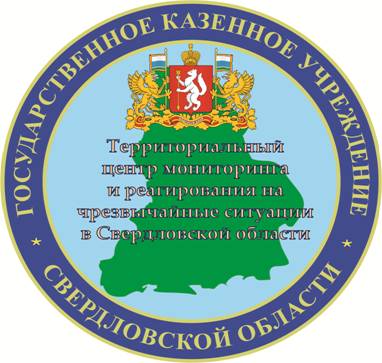 Государственное казенное учреждение Свердловской области«Территориальный центр мониторинга и реагирования 
на чрезвычайные ситуации в Свердловской области»Государственное казенное учреждение Свердловской области«Территориальный центр мониторинга и реагирования 
на чрезвычайные ситуации в Свердловской области»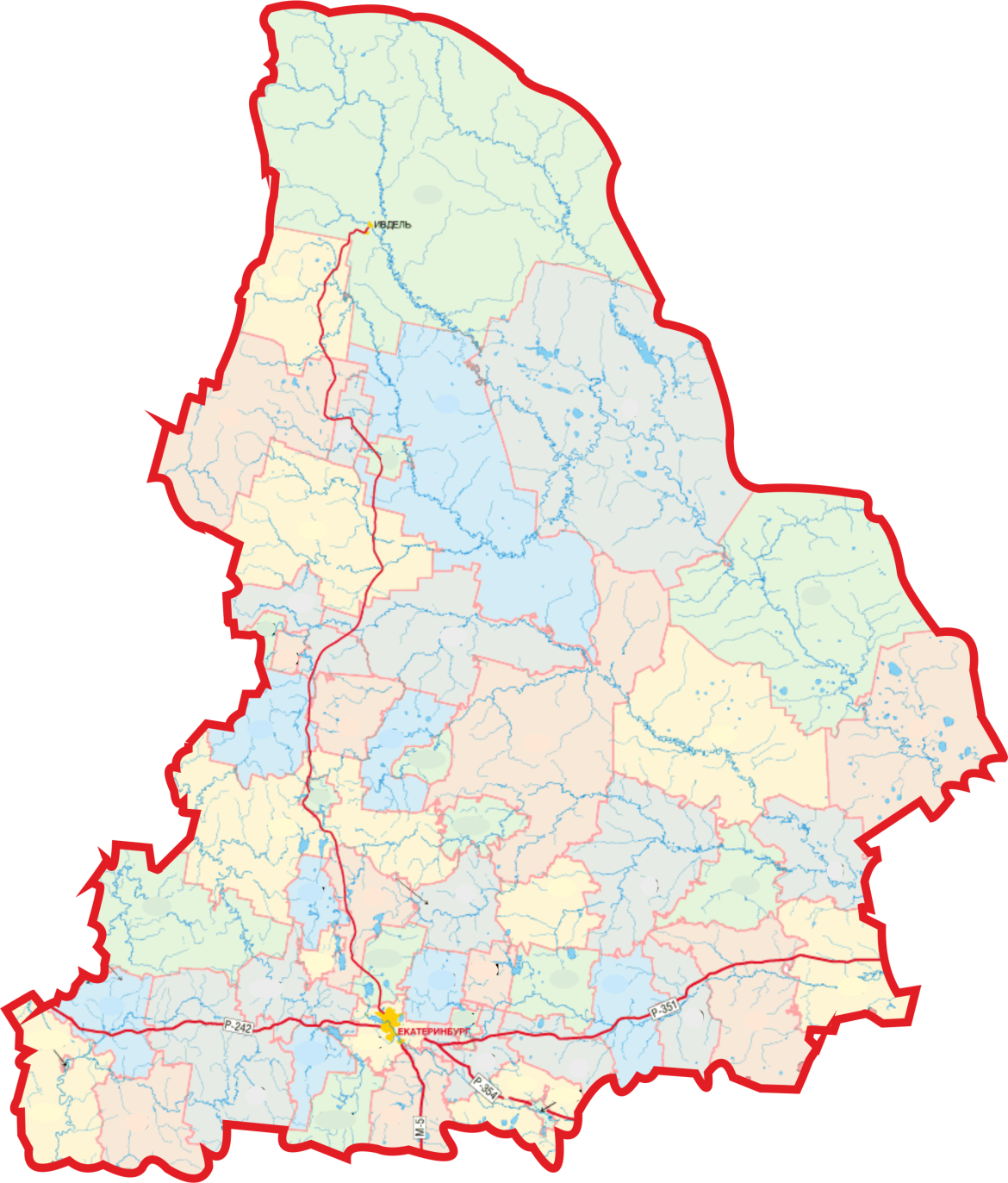 ЕкатеринбургЕкатеринбургЕкатеринбург2016 г.2016 г.2016 г. СОДЕРЖАНИЕ СОДЕРЖАНИЕ СОДЕРЖАНИЕ СОДЕРЖАНИЕ СОДЕРЖАНИЕ СОДЕРЖАНИЕI. Мониторинг безопасности окружающей среды, диагностирование техногенной сферы с 1 по 19 июня 2016 года …………………….……….………………….…………I. Мониторинг безопасности окружающей среды, диагностирование техногенной сферы с 1 по 19 июня 2016 года …………………….……….………………….…………3-93-93-9     1.1  Обзор природных явлений и гидрологической обстановки     ….…...………....     1.1  Обзор природных явлений и гидрологической обстановки     ….…...………....333     1.2 Обзор аварийных и других опасных происшествий техногенного характера……………………………………………………………………………………     1.2 Обзор аварийных и других опасных происшествий техногенного характера……………………………………………………………………………………666    1.3 Обзор биолого-социальной обстановки……………………………………………    1.3 Обзор биолого-социальной обстановки……………………………………………999II. Анализ рисков возникновения чрезвычайных ситуаций на территории Свердловской области в июле ………………………………...……..…………………… II. Анализ рисков возникновения чрезвычайных ситуаций на территории Свердловской области в июле ………………………………...……..…………………… 9-119-119-11III. Прогноз чрезвычайных ситуаций природного, техногенного и биолого-социального характера на июль 2016 года………………………………………………..III. Прогноз чрезвычайных ситуаций природного, техногенного и биолого-социального характера на июль 2016 года………………………………………………..11-1411-1411-14     3.1 Прогноз чрезвычайных ситуаций природного характера…………………..….....     3.1 Прогноз чрезвычайных ситуаций природного характера…………………..….....111111     3.2 Прогноз чрезвычайных ситуаций техногенного характера………………………     3.2 Прогноз чрезвычайных ситуаций техногенного характера………………………121212     3.3 Прогноз чрезвычайных ситуаций биолого-социального характера…….……….     3.3 Прогноз чрезвычайных ситуаций биолого-социального характера…….……….131313IV. Рекомендации по снижению рисков чрезвычайных ситуаций и смягчению их последствий………………………………………………………………………………...IV. Рекомендации по снижению рисков чрезвычайных ситуаций и смягчению их последствий………………………………………………………………………………...14-15 14-15 14-15 № п/пИсточник ЧСДатаПогиблоПострадалоПострадалоКраткая характеристикаКраткая характеристика2016 год2016 год2016 год2016 год2016 год2016 год2016 год2016 год12.5.1. Высокие уровни воды (половодье)с 12.04.2016-22692269Гаринский ГО, Верхотурский ГО, Туринский ГО, Слободо-Туринский МР, МО «г.Ирбит», Ирбитское МОВысокий уровень паводковых вод вызвал затопления домов и придомовых территорийГаринский ГО, Верхотурский ГО, Туринский ГО, Слободо-Туринский МР, МО «г.Ирбит», Ирбитское МОВысокий уровень паводковых вод вызвал затопления домов и придомовых территорий21.1.9. Аварии на магистральных газо-, нефте-, продуктопроводах20.06.2016---Ивдельский ГОПорыв магистрального газопровода «Ямбург-Елец 1»Ивдельский ГОПорыв магистрального газопровода «Ямбург-Елец 1»2015 год2015 год2015 год2015 год2015 год2015 год2015 год2015 год11.2.8. Пожары (взрывы) в шахтах, подземных и горных выработках, метрополитенах17.01.20153355Кушвинский ГО, г. КушваНа шахте «Южная» ОАО «ВГОК»  произошла детонация взрывчатки с последующим горением.21.6. Обрушение зданий, сооружений, пород19.02.2015--55Каменский ГО, п. ПозарихаВ результате взрыва газового баллона по ул. Механизаторов, 11 произошло обрушение потолочных перекрытий и межквартирных стен в трех квартирах двухэтажного дома.31.1.1-1.1.2 Крушения и аварии грузовых и пассажирских поездов02.03.2015----Ивдельский ГОНа железнодорожном перегоне Ивдель – Першино произошел сход 7-ми вагонов грузового поезда, повреждено 150 метров ж/д полотна.* - в соответствии с Приказом МЧС России № 329 от 08.07.2004 «Критерии информации о чрезвычайных ситуациях»* - в соответствии с Приказом МЧС России № 329 от 08.07.2004 «Критерии информации о чрезвычайных ситуациях»* - в соответствии с Приказом МЧС России № 329 от 08.07.2004 «Критерии информации о чрезвычайных ситуациях»* - в соответствии с Приказом МЧС России № 329 от 08.07.2004 «Критерии информации о чрезвычайных ситуациях»* - в соответствии с Приказом МЧС России № 329 от 08.07.2004 «Критерии информации о чрезвычайных ситуациях»* - в соответствии с Приказом МЧС России № 329 от 08.07.2004 «Критерии информации о чрезвычайных ситуациях»* - в соответствии с Приказом МЧС России № 329 от 08.07.2004 «Критерии информации о чрезвычайных ситуациях»* - в соответствии с Приказом МЧС России № 329 от 08.07.2004 «Критерии информации о чрезвычайных ситуациях»№ п/пНазвание водохранилищаУровень мертвого объема водохранилищаУровень мертвого объема водохранилищаНормальный подпорный уровень водохранилищаНормальный подпорный уровень водохранилищаФорсированный подпорный уровень, мУровень воды, мОбъём, млн. куб.мСброс, м.куб./с% заполнения от объема при НПУ № п/пНазвание водохранилищаУМО, мОбъем при УМО, млн. куб.мНПУ, мОбъем при НПУ, млн. куб.мФорсированный подпорный уровень, мУровень воды, мОбъём, млн. куб.мСброс, м.куб./с% заполнения от объема при НПУ 1Ново-Мариинское3164,50331101331,1330,6195,892,5094,942Ревдинское30011,4302,924,9303,2302,7624,252,4097,393Верхне-Макаровское 309,20,8931752,45318,2316,7048,387,0092,244Волчихинское 299,1618302,1682,5-302,1481,890,2099,265Верх-Исетское 246,622247,837,4-247,7736,980,5098,886Исетское 251,2144,4252,2174,4-252,1873,461,5098,747Нижне-Исетское225,530,642296,14229,53229,006,140,70100,008Верхне-Выйское1910,74205,736,5207205,5735,820,0598,149Нижне-Выйское187,153187,754,03188,75187,553,692,8591,5610Черноисточинское217,536220,63111221,39220,45106,200,3795,6811Леневское 2066,2213,591,75216213,8197,255,3068,9712Нижне-Тагильское18810,8190,930191,9190,5425,251,0084,17№ п/пНаименование категории земельКоличество пожаровПлощадь пожаров, га1Земли лесного фонда2541383,472Земли обороны и безопасности587,73Земли особо охраняемых природных территорий30,154Земли населенных пунктов, на которых расположены леса55115,595Земли иных категорий36283,53Восточный управленческий округ(10 муниципальных образованиях)муниципальное образование город АлапаевскВосточный управленческий округ(10 муниципальных образованиях)муниципальное образование «Восточное сельское поселение»Восточный управленческий округ(10 муниципальных образованиях)муниципальное образование «Зареченское сельское поселение»Восточный управленческий округ(10 муниципальных образованиях)Ирбитское муниципальное образование Восточный управленческий округ(10 муниципальных образованиях)Камышловский городской округВосточный управленческий округ(10 муниципальных образованиях)Махнёвское муниципальное образование Восточный управленческий округ(10 муниципальных образованиях)муниципальное образование «Обуховское сельское поселение»Восточный управленческий округ(10 муниципальных образованиях)Пышминский городской округВосточный управленческий округ(10 муниципальных образованиях)Слободо-Туринское сельское поселениеВосточный управленческий округ(10 муниципальных образованиях)Талицкий городской округЮжный управленческий округ(7 муниципальных образованиях)Арамильский городской округЮжный управленческий округ(7 муниципальных образованиях)Березовский городской округЮжный управленческий округ(7 муниципальных образованиях)городской округ БогдановичЮжный управленческий округ(7 муниципальных образованиях)городской округ Верхнее ДубровоЮжный управленческий округ(7 муниципальных образованиях)Каменский городской округЮжный управленческий округ(7 муниципальных образованиях)городской округ Сухой ЛогЮжный управленческий округ(7 муниципальных образованиях)Сысертский городской округГорнозаводской управленческий округ(2 муниципальных образования)городской округ Верхний ТагилГорнозаводской управленческий округ(2 муниципальных образования)Невьянский городской округЗападный управленческий округ(1 муниципальное образование)Полевской городской округСеверный управленческий округ-Не входящие в управленческий округ(1 муниципальное образование)муниципальное образование «город Екатеринбург»ПериодКоличество Погибло (чел.)Травмировано (чел.)Травмировано (чел.)Спасено (чел.)С 1 по 19 июняС 1 по 19 июняС 1 по 19 июняС 1 по 19 июняС 1 по 19 июняС 1 по 19 июня2016197681212201519316112626Динамика изменения+2,1%-2,6 раза-27,3 %-2,2 раза-2,2 разаС нарастающим итогомС нарастающим итогомС нарастающим итогомС нарастающим итогомС нарастающим итогомС нарастающим итогом2016182517015115141420151881169178178577Динамика изменения-3%+0,6%-15,2%-15,2%-28,2%ПериодКоличество ДТППогибло (чел.)Пострадало (чел.)С 1 по 19 июняС 1 по 19 июняС 1 по 19 июняС 1 по 19 июня201610212142201512525164Динамика изменения-18,4%-2,1 раза-13,4% С нарастающим итогомС нарастающим итогомС нарастающим итогомС нарастающим итогом201678113297020159431711110Динамика изменения-17,2%-22,8%-12,6 % Аварии (нарушения) на объектах жилищно-коммунального хозяйства Свердловской области                                                             на 20 июня 2016 годаАварии (нарушения) на объектах жилищно-коммунального хозяйства Свердловской области                                                             на 20 июня 2016 годаАварии (нарушения) на объектах жилищно-коммунального хозяйства Свердловской области                                                             на 20 июня 2016 годаАварии (нарушения) на объектах жилищно-коммунального хозяйства Свердловской области                                                             на 20 июня 2016 годаАварии (нарушения) на объектах жилищно-коммунального хозяйства Свердловской области                                                             на 20 июня 2016 годаАварии (нарушения) на объектах жилищно-коммунального хозяйства Свердловской области                                                             на 20 июня 2016 годаАварии (нарушения) на объектах жилищно-коммунального хозяйства Свердловской области                                                             на 20 июня 2016 годаАварии (нарушения) на объектах жилищно-коммунального хозяйства Свердловской области                                                             на 20 июня 2016 годаАварии (нарушения) на объектах жилищно-коммунального хозяйства Свердловской области                                                             на 20 июня 2016 года№ ппМесто аварии (нарушения)ДатаВид аварии (нарушения)Причины аварии (отключения)Последствия аварии (отключения)Последствия аварии (отключения)Последствия аварии (отключения)Дата ликвидации№ ппМесто аварии (нарушения)ДатаВид аварии (нарушения)Причины аварии (отключения)кол. домов и соц.объектовнаселение, чел.в т.ч. детиДата ликвидации№ ппМесто аварии (нарушения)ДатаВид аварии (нарушения)Причины аварии (отключения)кол. домов и соц.объектовнаселение, чел.в т.ч. детиДата ликвидации1МО «город Екатеринбург»01.06.16 г.   17.27ЭлектроснабжениеОтключение электроэнергии на 3-х ТП (Ботаническая, Спортивная, Алмазная) и 2-х линиях ВЛ 110 кВ (Сибирская-Чкаловская, Сибирская-Южная)., нарушение  электроснабжения  -39 000-01.06.16 г.   18.002Горноуральский городской округ,         с. Мокроусское,       д. Беляковка,                д. Новая, д. Луговая09.06.16 г.   04.54ЭлектроснабжениеОбрыв ВЛ электропередач, нарушение электроснабжения387 домов частного сектора84716009.06.16 г.   10.103Артемовский городской округ, пос. Буланаш,             г. Артемовский14.06.16 г.   11.50ЭлектроснабжениеПадение дерева в пролёте опор №30-31 ВЛ 6 кВ ТП №17,  нарушение  электроснабжения и холодного водоснабжения  342 многоквартир-ных дома и дома частного сектора, скважина, 2-й подъем холодного водоснабжения12 502347414.06.16 г.   14.554Артемовский городской округ, г. Артемовский13.05.16 г.  11.10ВодоснабжениеПорыв на водоводе диаметром 100 мм, нарушение холодного водоснабжения122 многоквартир-ных дома и дома частного сектора, 4 д/сада, школа, ЦРБ4236105313.05.16 г.  20.235городской округ Первоуральск, город Первоуральск17.06.16 г.   13.05ЭлектроснабжениеАварийное отключение электричества15 многоквартир-ных домов175024017.06.16 г.   18.306Серовский  городской округ,       п. Вагранская17.06.16 г.   14.00ЭлектроснабжениеОбрыв провода 0,4 кВ, нарушение  электроснабжения15 домов частного сектора20-17.06.16 г.   19.407МО Алапаевское,           с. Толмачево17.06.16 г.   22.14ЭлектроснабжениеАварийного отключения электроэнергии по ВЛ 10 кВ, нарушение  электроснабжения241 дом частного сектора50310517.06.16 г.   23.43Кол-во лиц, обратившихся в ЛПО по поводу укусов клещей с нарастающим итогом с начала регистрации первых случаевКол-во лиц, обратившихся в ЛПО по поводу укусов клещей с нарастающим итогом с начала регистрации первых случаевКол-во заболевших клещевым энцефалитом с нарастающим итогом с начала регистрации первых случаевКол-во заболевших клещевым энцефалитом с нарастающим итогом с начала регистрации первых случаевКол-во случаев с летальным исходом с нарастающим итогом с начала регистрации первых случаевКол-во случаев с летальным исходом с нарастающим итогом с начала регистрации первых случаевКоличество привитых Количество привитых Кол-во заболевших клещевым боррелиозом с нарастающим итогом с начала регистрации первых случаевКол-во заболевших клещевым боррелиозом с нарастающим итогом с начала регистрации первых случаевСредства для профилактики и лечения клещевого энцефалита        (кол-во дозСредства для профилактики и лечения клещевого энцефалита        (кол-во дозАкарицидные обработки (га)Акарицидные обработки (га)2015201620152016201520162015201620152016ПотребностьОбеспеченностьПодлежит обработкеПроведено2050118514710004704264629322857--8500812212345678910111213141516171819202122232425262728293031200611200712008ЧС не зарегистрированоЧС не зарегистрированоЧС не зарегистрированоЧС не зарегистрированоЧС не зарегистрированоЧС не зарегистрированоЧС не зарегистрированоЧС не зарегистрированоЧС не зарегистрированоЧС не зарегистрированоЧС не зарегистрированоЧС не зарегистрированоЧС не зарегистрированоЧС не зарегистрированоЧС не зарегистрированоЧС не зарегистрированоЧС не зарегистрированоЧС не зарегистрированоЧС не зарегистрированоЧС не зарегистрированоЧС не зарегистрированоЧС не зарегистрированоЧС не зарегистрированоЧС не зарегистрированоЧС не зарегистрированоЧС не зарегистрированоЧС не зарегистрированоЧС не зарегистрированоЧС не зарегистрированоЧС не зарегистрированоЧС не зарегистрировано2009ЧС не зарегистрированоЧС не зарегистрированоЧС не зарегистрированоЧС не зарегистрированоЧС не зарегистрированоЧС не зарегистрированоЧС не зарегистрированоЧС не зарегистрированоЧС не зарегистрированоЧС не зарегистрированоЧС не зарегистрированоЧС не зарегистрированоЧС не зарегистрированоЧС не зарегистрированоЧС не зарегистрированоЧС не зарегистрированоЧС не зарегистрированоЧС не зарегистрированоЧС не зарегистрированоЧС не зарегистрированоЧС не зарегистрированоЧС не зарегистрированоЧС не зарегистрированоЧС не зарегистрированоЧС не зарегистрированоЧС не зарегистрированоЧС не зарегистрированоЧС не зарегистрированоЧС не зарегистрированоЧС не зарегистрированоЧС не зарегистрировано2010ЧС не зарегистрированоЧС не зарегистрированоЧС не зарегистрированоЧС не зарегистрированоЧС не зарегистрированоЧС не зарегистрированоЧС не зарегистрированоЧС не зарегистрированоЧС не зарегистрированоЧС не зарегистрированоЧС не зарегистрированоЧС не зарегистрированоЧС не зарегистрированоЧС не зарегистрированоЧС не зарегистрированоЧС не зарегистрированоЧС не зарегистрированоЧС не зарегистрированоЧС не зарегистрированоЧС не зарегистрированоЧС не зарегистрированоЧС не зарегистрированоЧС не зарегистрированоЧС не зарегистрированоЧС не зарегистрированоЧС не зарегистрированоЧС не зарегистрированоЧС не зарегистрированоЧС не зарегистрированоЧС не зарегистрированоЧС не зарегистрировано20111201212013ЧС не зарегистрированоЧС не зарегистрированоЧС не зарегистрированоЧС не зарегистрированоЧС не зарегистрированоЧС не зарегистрированоЧС не зарегистрированоЧС не зарегистрированоЧС не зарегистрированоЧС не зарегистрированоЧС не зарегистрированоЧС не зарегистрированоЧС не зарегистрированоЧС не зарегистрированоЧС не зарегистрированоЧС не зарегистрированоЧС не зарегистрированоЧС не зарегистрированоЧС не зарегистрированоЧС не зарегистрированоЧС не зарегистрированоЧС не зарегистрированоЧС не зарегистрированоЧС не зарегистрированоЧС не зарегистрированоЧС не зарегистрированоЧС не зарегистрированоЧС не зарегистрированоЧС не зарегистрированоЧС не зарегистрированоЧС не зарегистрировано201412015ЧС не зарегистрированоЧС не зарегистрированоЧС не зарегистрированоЧС не зарегистрированоЧС не зарегистрированоЧС не зарегистрированоЧС не зарегистрированоЧС не зарегистрированоЧС не зарегистрированоЧС не зарегистрированоЧС не зарегистрированоЧС не зарегистрированоЧС не зарегистрированоЧС не зарегистрированоЧС не зарегистрированоЧС не зарегистрированоЧС не зарегистрированоЧС не зарегистрированоЧС не зарегистрированоЧС не зарегистрированоЧС не зарегистрированоЧС не зарегистрированоЧС не зарегистрированоЧС не зарегистрированоЧС не зарегистрированоЧС не зарегистрированоЧС не зарегистрированоЧС не зарегистрированоЧС не зарегистрированоЧС не зарегистрированоЧС не зарегистрированоИсточники ЧС техногенного характера:Источники ЧС природного характера:Источники ЧС биолого-социального характера:1. Аварии на автодорогах (крупные дорожно-транспортные аварии и катастрофы) – 4 ЧС;2. Авиационные катастрофы и аварии – 1 ЧС. -1. Массовый случай заболевания ОКИ – 1 ЧС.Всего в результате ЧС пострадало 52  человека, в том числе погибло 18 человек.-В результате ЧС пострадало 140 человек.ИнфекцияСМУ за пять лет(абсолютные числа)Среднесрочный прогноз на месяц(абсолютные числа)Гепатит А1933Дизентерия2421Сальмонеллез186154Прочие ОКИ19512069Грипп + ОРЗ3813941247Пневмония13571432Клещевой энцефалит4828Клещевые боррелиозы244159Количество зарегистрированных случаев бешенства среди животных в июле месяце за период с 2010-2015 гг.